 «Параллелепипед. Куб»Теоретическая часть:Параллелепипед – это поверхность, составленная из двух равных параллелограммов ABCD и A1B1C1D1 и четырех параллелограммов; обозначается: ABCDA1B1C1D1Грани параллелепипеда – это параллелограммы, из которых составлен параллелепипед.Вершины параллелепипеда – вершины параллелограммов.Параллелепипед имеет 6 граней, 12 ребер и 8 вершин.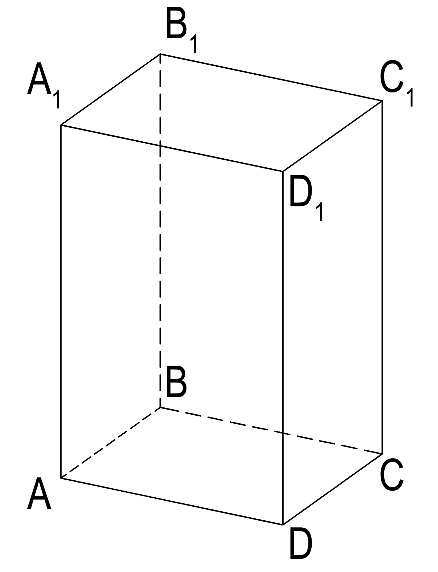 Две грани параллелепипеда, имеющие общее ребро, называются смежными, а не имеющие общих ребер – противоположными.Диагональ параллелепипеда – это отрезок, соединяющий противоположные вершины.Часто выделяют какие-нибудь две противоположные грани и называют их основаниями, а остальные грани – боковыми гранями параллелепипеда.Боковые ребра – ребра параллелепипеда, не принадлежащие основаниям.Свойство 1. Противоположные грани параллелепипеда параллельны (лежат в параллельных плоскостях) и равны.Свойство 2. Диагонали параллелепипеда пересекаются в одной точке и делятся этой точкой пополам.Параллелепипед называется прямоугольным, если его боковые ребра перпендикулярны к основанию, а основания представляют собой прямоугольники.Свойство 3. В прямоугольном параллелепипеде все шесть граней – прямоугольники.Свойство 4. Все двугранные углы прямоугольного параллелепипеда – прямые.Измерения прямоугольного параллелепипеда – длины трех ребер, имеющих общую вершину. В обыденной практике это «длина», «ширина» и «высота».Теорема: квадрат диагонали прямоугольного параллелепипеда равен сумме квадратов трех его измерений.Следствие: диагонали прямоугольного параллелепипеда равны.Куб – это прямоугольный параллелепипед, у которого все три измерения равны.Все грани куба – равные друг другу квадраты.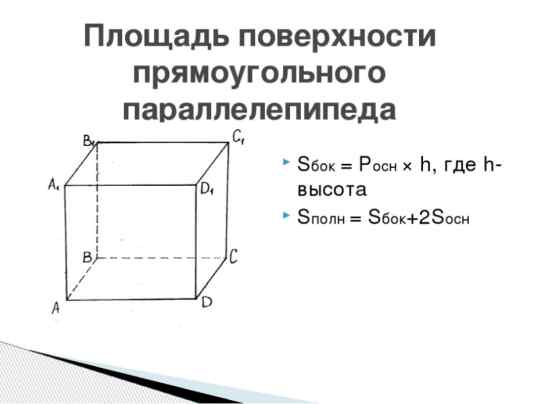 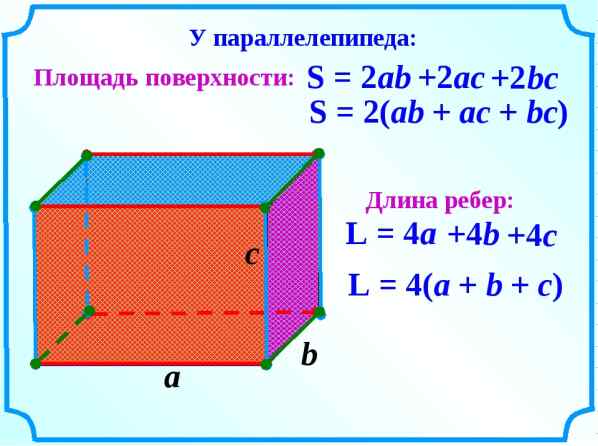 Практическая часть:Задача 1Измерения прямоугольного параллелепипеда равны 4 см, 8 см и 6 см. Вычислить площадь поверхности и найти длину ребер.Решение 1) Sпов=2(ab+ac+bc);Sпов= 2(4·8+4·6+8·6) = 2(32+24+48)=2·104=208 (см2)2) L=4(a+b+c);L=4(4+8+6)=4·18=72 (см)Ответ:208 см2; 72 смЗадача 2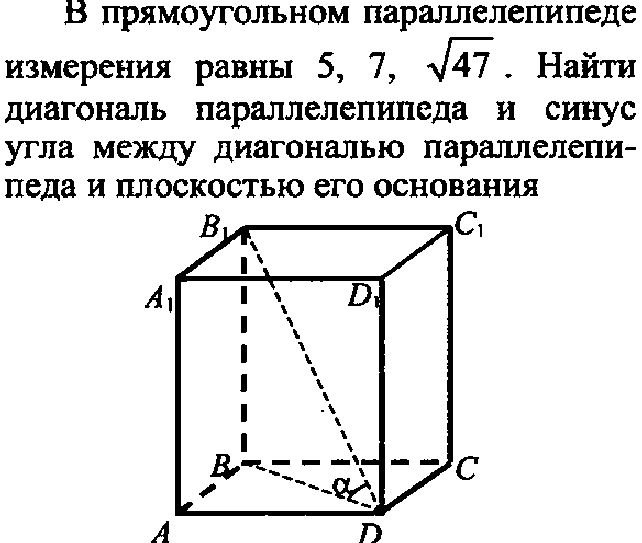 Решение Пусть AB=5, AD=, AA1=7.1) Найдем B1DB1D2=AB2+AD2+AA12;B1D2=52+()2+72=25+47+49=121;B1D=112) Найдем sinαB1B=A1A=7;Ответ: 11; Домашнее задание№ 1Составить конспект№ 2Решить задачу: в прямоугольном параллелепипеде измерения равны 6, 8, 10. Найти диагональ параллелепипеда и угол между диагональю параллелепипеда и плоскостью его основания (выразить в градусах).№ 3Укажите примеры моделей параллелепипеда и куба из реальной жизни.Эталоны ответов: № 2;  450